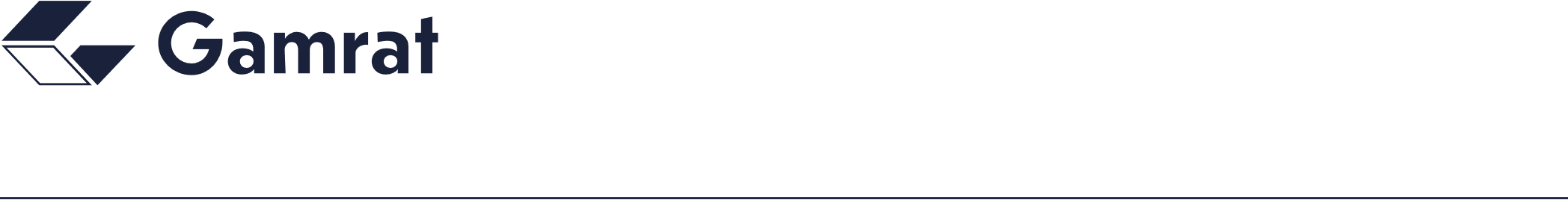 GAMRAT Spółka Akcyjna jest producentem najwyższej jakości materiałów budowlanych 
z polichlorku winylu oraz polietylenu, przeznaczonych głównie na potrzeby budownictwa infrastrukturalnego oraz użyteczności publicznej. Osiemdziesięcioletnia działalność nauczyła nas, że nie wystarczy być – należy przede wszystkim daleko patrzeć i wysoko mierzyć.Poszukujemy kompetentnej osoby na stanowisko:MagazynierMiejsce pracy: JasłoZakres obowiązków:Przyjmowanie wyrobów z produkcji i kontrola przyjmowanych wyrobówProwadzenie rejestru przyjmowanych wyrobów i wprowadzanie kwitów PW do systemu MAPICSPrzyjmowanie wyrobów z zakupu, wystawianie dokumentów PZ i wprowadzanie do systemuDrukowanie dokumentów WZ, MM i RW rozpisywanie, rejestracja i wypełnianieKompletacja i przygotowywanie wyrobów do wysyłkiNadzorowanie załadunku wyrobu na środki transportu i zabezpieczenia go przed uszkodzeniem w transporcieWymagane kwalifikacje:Wykształcenie zawodowe lub średnie techniczneZnajomość obsługi komputera, pakietu OfficePrawo jazdy kat. BBardzo dobra organizacja pracyUprawnienia do kierowania wózkami widłowymi Oferujemy:Możliwość rozwoju zawodowegoStabilne zatrudnienie na podstawie umowy o pracęBenefity takie jak: możliwość skorzystania z świadczeń socjalnych, ubezpieczenia grupowe na życie, paczki mikołajowe dla dzieci itp.Zainteresowane osoby prosimy o nadsyłanie aplikacji elektronicznie /w tytule wiadomości proszę wpisać: Magazynier/ na adres e-mail: rekrutacja@gamrat.com.pl					Skontaktujemy się tylko z wybranymi osobami.Administratorem danych osobowych kandydata do pracy jest GAMRAT S.A. z siedzibą w Jaśle przy ul. Adama Mickiewicza 108. Szczegółowa informacja na temat przetwarzania danych osobowych jest dostępna pod adresem: https://gamrat.pl/kariera/ oraz w siedzibie Administratora.Prosimy o zawarcie następujących klauzul w CV: Wyrażam zgodę na przetwarzanie moich Danych Osobowych przez Administratora Danych w celu przeprowadzenia niniejszej rekrutacji. Zapoznałam/zapoznałem się z pouczeniem dotyczącym prawa dostępu do treści moich Danych Osobowych i możliwości ich poprawiania. (Brak niniejszej zgody uniemożliwia wykorzystanie Pani/Pana danych osobowych w procesie rekrutacji). Wyrażam zgodę na przetwarzanie moich Danych Osobowych przez Administratora Danych                        w celu przeprowadzenia w przyszłości procesów rekrutacji. Zapoznałam/zapoznałem się                               z pouczeniem dotyczącym prawa dostępu do treści moich Danych Osobowych i możliwości ich poprawiania. Jestem świadoma/świadom, iż moja zgoda może być odwołana w każdym czasie, co skutkować będzie usunięciem moich Danych Osobowych. (Brak niniejszej zgody nie ma wpływu na ocenę Pani/Pana kandydatury dla niniejszej rekrutacji).